Nazwa przedmiotu: religiaKlasa: II Data  5.06.20r. Zoom godz. 9.00   id  4557112016    hasło 699926Temat: Pan Jezus posyła nam Ducha Świętego – quizy.1. W trakcie tej lekcji (cele): Podanie prawdy, że Duch Święty, który jest jedną z Osób Boskich, pomaga nam dobrze żyć. Rozbudzenie modlitewnej prośby do Ducha Świętego o Jego dary. 2.  quizy i gry religijne o Duchu Św. (Zoom)3. ZADANIA: rozwiązywanie zagadek podczas ZoomZaśpiewaj piosenkę „Duchu Święty przyjdź”
https://www.youtube.com/watch?v=KDPsgIxr8qIModlitwa przed katechezą:

Duchu Święty, który oświecasz serca i umysły nasze, dodaj nam ochoty i zdolności, aby ta nauka była dla nas pożytkiem doczesnym i wiecznym. Przez Chrystusa Pana naszego. Amen                         Symbole Ducha Świętego:
7 DARÓW DUCHA ŚWIĘTEGO: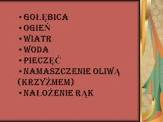 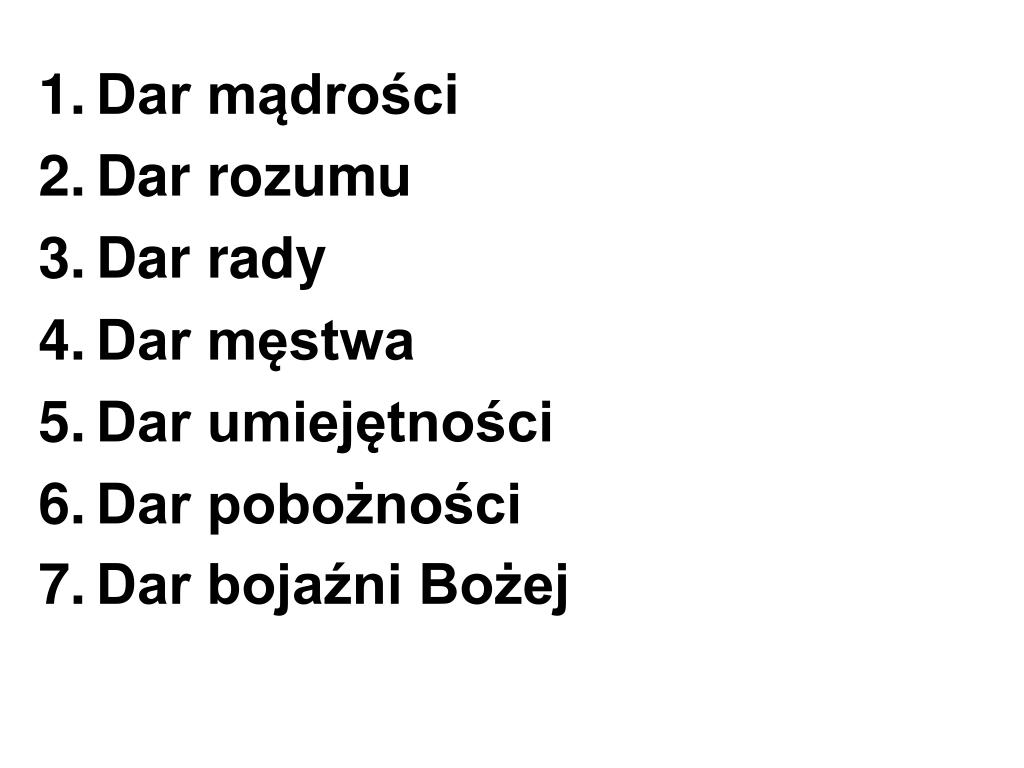 ZADANIE DOMOWE →https://www.jigsawplanet.com/?rc=play&pid=0af04179d228 PUZZLEhttps://learningapps.org/watch?v=pmmoticr320 MEMORYhttps://learningapps.org/watch?v=p3ipr5qkn20 QUIZ O DUCHU ŚW.https://learningapps.org/watch?v=p6wxo4xrk20 DARY I OWOCE DUCHA ŚW. (QUIZ)https://learningapps.org/watch?v=p6wxo4xrk20 PARONIMY S-SZhttps://learningapps.org/watch?v=p6wxo4xrk20 PRZYPORZĄDKUJ DAROM DUCHA ŚW. ODPOWIEDNIE CECHY Modlitwa do Ducha Świętego z prośbą o Jego dary.  
W tym trudnym dla nas wszystkich czasie zachęcam Was do modlitwy do Najświętszego Serca Pana Jezusa (NSPJ) i Matki Kościoła w intencji chorych, służby zdrowia oraz o zatrzymanie rozprzestrzeniania się epidemii koronawirusa, za cały Kościół święty, papieża, biskupów, kapłanów i za nasze rodziny, a także o deszcz. Czego będziesz potrzebować do tej lekcji?1.	smartfon2.	laptop/komputer3.	zeszyt i coś do pisania4.	dostęp do Internetu i przeglądarki internetowej5.	ewentualnie wsparcie rodzeństwa lub innego członka rodziny, który zna pomoże Ci w obsłudze sprzętu i InternetuZAKRES REALIZACJI PODSTAWY PROGRAMOWEJ: Rozwijanie poznania wiary. Przedstawienie podstawowych prawd wiary. Wychowanie dożycia we wspólnocie. Kształtowanie świadomości przynależenia do Kościoła. Zapoznanie z biblijnym opisem Zesłania Ducha Świętego. Wyjaśnienie symboli Ducha św. i wskazanie na skutki Jego działania w człowieku.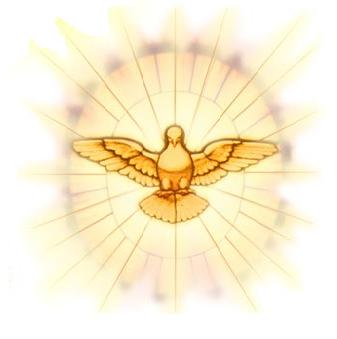 